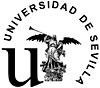 D./Dª. __________________________________________________________________________________________Con D.N.I. ______________________________________________________________________________________DOMICILIO: ____________________________________________________________________________________LOCALIDAD: _________________________________________________________________C.P.: _____________PROVINCIA: ___________________________________________________________TELÉFONO: _____________CORREO ELECTRÓNICO: ________________________________________________________________________EXPONE________________________________________________________________________________________________________________________________________________________________________________________________________________________________________________________________________________________________________________________________________________________________________________________________________________________________________________________________________________________________SOLICITAQue se le admita el formulario de participación en la convocatoria del “PROGRAMA DE TEATRO ‘ESTRÉNATE’ (Año 2023)”, cuya documentación será aportada telemáticamente a través de la página web del CICUS, declarando bajo su responsabilidad que son ciertos todos los datos y declaraciones que se incorporan en los mismos. RELACIÓN DE DOCUMENTOS QUE SE ADJUNTA:_________________________________________________________________________________________________________________________________________________________________________________________________________________________________Sevilla, a______de ________________de 20____                           Firma.